T.C.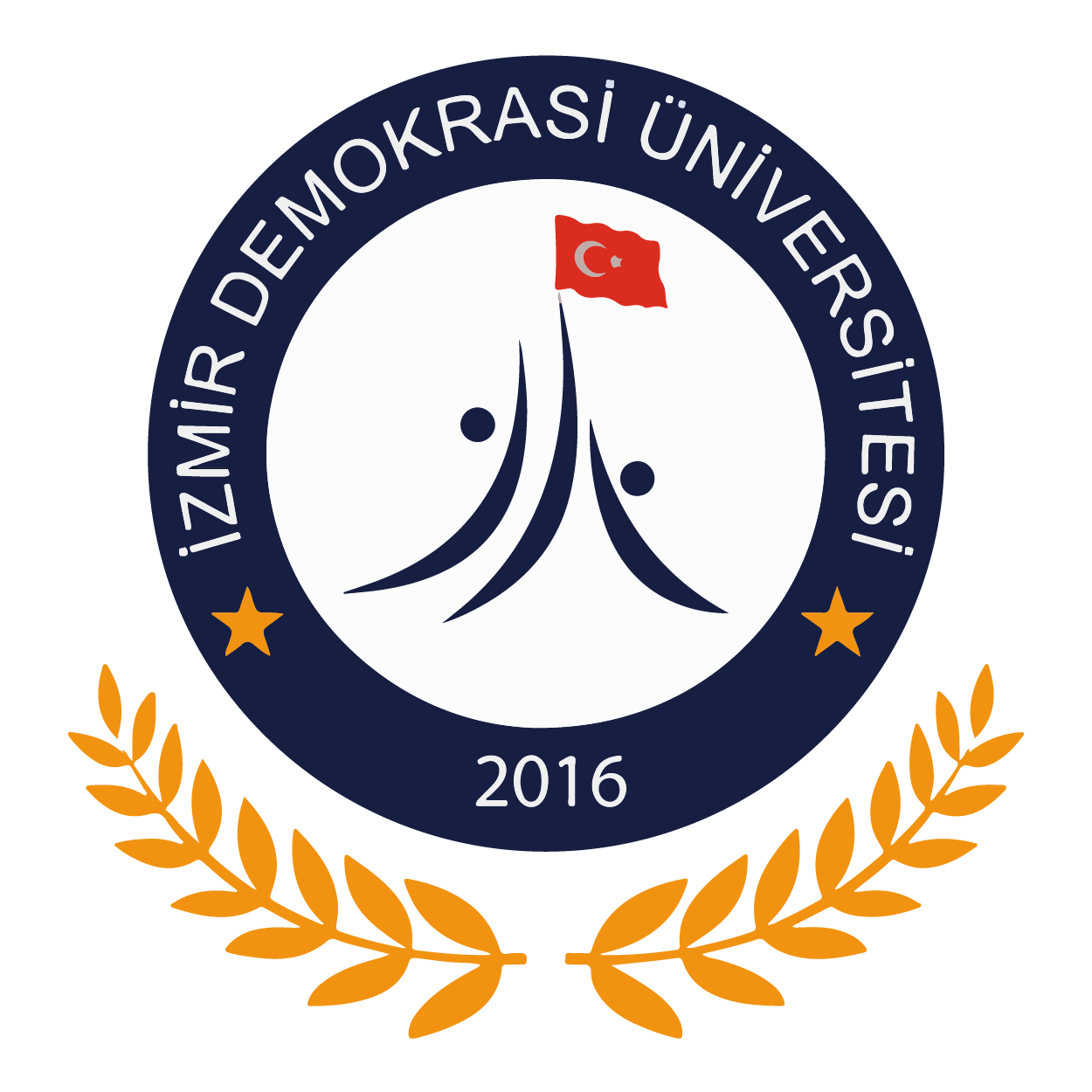 İZMİR DEMOKRASİ ÜNİVERSİTESİ SAĞLIK BİLİMLERİ FAKÜLTESİUYGULAMALI DERS DEĞERLENDİRME FORMUSayın Uygulamalı Dersin Yapılacağı İşyeri SorumlusuUygulamalı Dersi yapan öğrencinin bilgi, beceri ve mesleki uygulamadan yararlanma derecesini ve ilişkileri ile davranışlarının niteliklerini belirleyebilmek için aşağıdaki tabloyu özenle doldurunuz.DEĞERLENDİRME TABLOSUUYGULAMALI DERS İŞYERİ SORUMLUSU Adı ve Soyadı	:Kaşe ve İmza	:Bu form uygulamalı ders yapılan işyeri tarafından iki suret olarak doldurulur. Bir sureti uygulamalı ders yapılan işyerinde kalacak ve bir sureti de Üniversitemizin ilgili bölümüne gönderilir. İadeli taahhütlü posta yoluyla veya kapalı zarf içerisinde GİZLİDİR ibaresiyle öğrenciye elden teslim edilerek gönderilmelidir. Kaşenin eksik olmamasına dikkat ediniz.UYGULAMALI DERSİ YAPAN ÖĞRENCİNİNAdı ve Soyadı	:Numarası	:Bölümü              :Uygulamalı Dersin Süresi	:Başlama Tarihi   :Bitiş Tarihi	:KURUMUN/İŞYERİNİNAdı	:Adresi	:Tel No	:Faks No	:E-Posta	:KRİTERLERÇok Zayıf(1 puan)Zayıf (2 puan)Yeterli(3 puan)İyi(4 puan)Çok İyi(5 puan)İletişim yeteneğiİşe karşı ilgi-öğrenme çabasıÖneri geliştirme becerisiDış görünümMesleği temsil etme becerisiHastaya ve/veya personele eğitim verme becerisiVerilen görevleri yerine getirmeİşe devamlılık ve mesai saatine uyumMesleki bilgisini kullanabilme becerisiSorun çözme becerisiTOPLAM……..../50……..../50……..../50……..../50……..../50